Методические рекомендации по СИСТЕМЕ-112Что вы должны делать, когда позвоните по номеру 112?Сохраняйте спокойствие и говорите ясно. Сообщите оператору системы-112, что у вас проблема, требующая немедленного реагирования:пожарной охраны;реагирования в чрезвычайных ситуациях; полиции; скорой медицинской, помощи; аварийной службы газовой сети;«Антитеррор».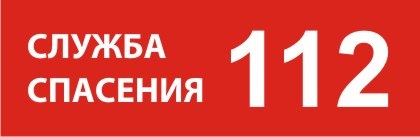 ПожарОператор попросит вас ответить на некоторые вопросы. Вы должны ответить на все вопросы, главное будьте спокойны. Вам обязательно придут на помощь.Не вешайте трубку, пока оператор будет задавать вам вопросы или скажет «ждите», «оставайтесь на линии».Сообщите о характере вашего вызова: нужна пожарная охрана, служба реагирования в чрезвычайных ситуациях, полиция, скорая медицинская помощь, аварийная службы газовой сети или служба «Антитеррор», а также о месте происшествия. Самое главное - это место происшествия.Будьте готовы отвечать на вопросы оператора детально. В опасной для жизни ситуации, оператор будет продолжать задавать вопросы, в то время как службы экстренного реагирования отправятся к месту происшествия.В зависимости от экстренной ситуации вам зададут типовые вопросы:точный адрес места происшествия и/или примерные ориентиры;схему проезда к месту происшествия;номер телефона, с которого вы звоните;ваше имя;подробную информацию о происшествии.Службу пожарной охраны следует вызывать при одном только подозрении, что где-то пахнет дымом или развивается пламя. При сообщении о пожаре, необходимо сказать, что в опасности находятся люди и имеются ли опасные вещества. Пожарной службой предусмотрен выезд по неясным, ошибочным подозрениям. Не бойтесь и не беспокойтесь вызывать их, по вашему мнению, зря - это их работа и спасение вашей жизни тоже. ПреступлениеЕсли вы оказались свидетелем или очевидцем преступления, административного правонарушения, или оно совершается на ваших глазах, вам необходимо:внимательно запомнить приметы злоумышленника (рост, одежда, обувь,
характерные приметы);как можно быстрее позвонить с ближайшего телефона-автомата или сотового телефона по номеру «112» (в обоих случаях звонок бесплатный) и сообщить о совершенном правонарушении с точным указанием вида преступления, времени, места, примет злоумышленника и в каком направлении он скрылся;при необходимости оказать пострадавшему первую медицинскую помощь. Дождаться наряда полиции, еще раз напомнить им вид преступления, время, место, приметы злоумышленника и в каком направлении он скрылся. Если в этом участвует транспортное средство, сообщите, цвет, год выпуска, марку автомобиля и в каком направлении оно движется, если это возможно.если вы или ваши знакомые располагают информацией о готовящихся
преступлениях, местонахождении скрывающихся преступников, местах хранения
наркотиков, оружия, боеприпасов, взрывчатых веществ и взрывных устройств и т.п., то вы можете передать ее на условиях анонимности по номеру «112».при необходимости можете оставить свои контактные телефоны, для того чтобы с
вами связались сотрудники соответствующих служб.Вызов скорой помощиЕсли вы вызываете скорую помощь, то будьте готовы ответить на некоторые вопросы о пациенте или пострадавшем:номер телефона, с которого звоните (этот необходимо в случаях разъединения звонка, чтобы связаться с вызывающим и уточнить информацию, которую не успели записать);пол больного;приблизительный возраст;что случилось;когда случилось;какие проявления заставили вызвать «скорую»;что вы предприняли;адрес, где находится больной (в случаях нахождения больного на улице,
необходимо указать четкие ориентиры; в случаях вызова на квартиру указать: место ближайшего заезда к дому, номер подъезда, этажа, кодового замка):фамилию вызывающего.Четкие и полные ответы на данные вопросы помогут бригаде «скорой» быстрее приехать к больному или пострадавшему. После того как ваш вызов передадут в службу скорой помощи диспетчер «03» сам решит, какую бригаду к вам направить. На многих подстанциях помимо линейных бригад существуют специализированные бригады. Это может быть: кардиологическая, педиатрическая, психиатрическая бригада и т. д. Для того чтоб диспетчеру было проще разобраться какой специалист нужен по конкретно вашему вызову, надо четко и правильно сообщать о случившемся. Даже в случаи дорожно-транспортного происшествия (ДТП) обязательно надо указать, примерное количество пострадавших, есть ли среди пострадавших дети или нет. какова тяжесть состояния участников аварии и т.д. Если, что-либо произошло с вами или вашими знакомыми, у вас имеется транспорт и состояние больного позволяет самостоятельно добраться до близлежащего стационара, то вы можете это сделать, не дожидаясь приезда бригады скорой помощи. В любом стационаре города Вас примут и окажут первую помощь, а при необходимости госпитализируют. Любая дополнительная информация об экстренной ситуации поможет отправить соответствующие службы и оборудование к месту происшествия.Не звоните по номеру 112 в случаях получения справочной информации иного характера, кроме экстренной ситуации. Для этого есть другие номера телефонов, найдите их в телефонных справочниках. Детей также нужно учить, как звонить по номеру 112. Дети должны знать, что номер 112 является только для экстренного использования.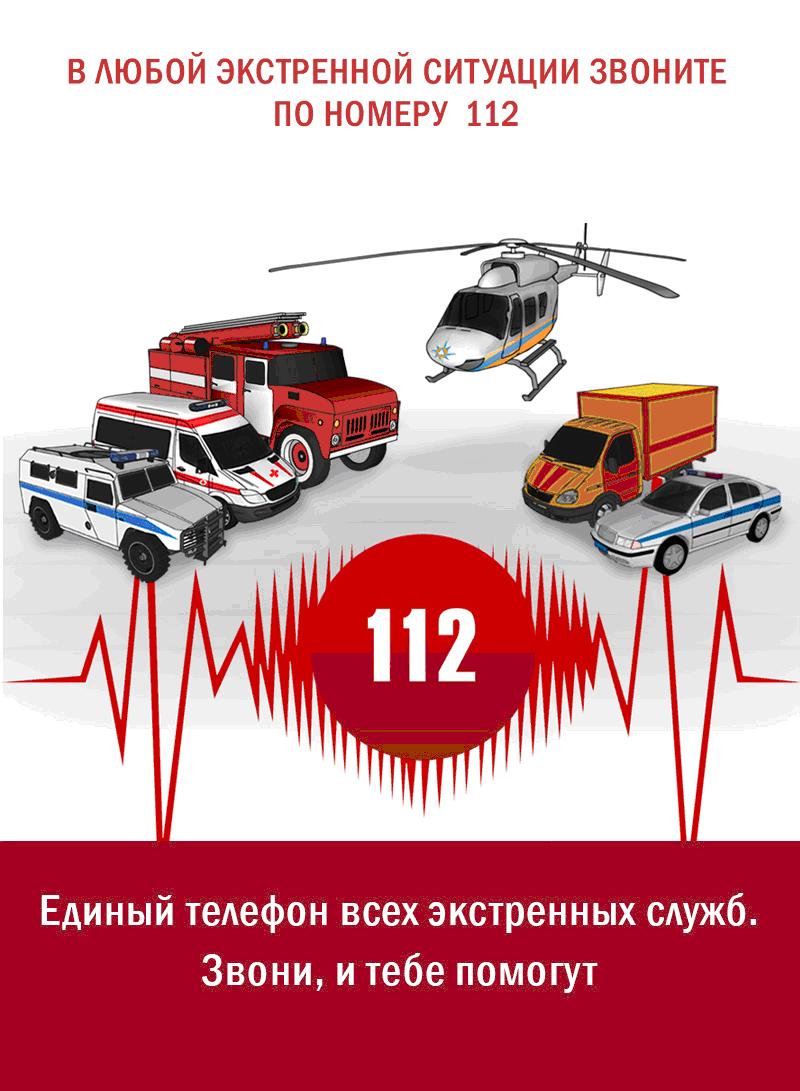 